Préparons la rentrée de septembre 2023 en…  COURS MOYEN 2ème année (CM2) 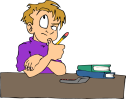 			Madame, Monsieur,Votre enfant sera scolarisé en CM2 pour l’année scolaire 2023-2024.Voici ce qui doit être apporté dès le jour de la rentrée :L’utilisation du stylo plume se fera en cours d’année. Les correcteurs (roller, blanco…) sont interdits.Afin de gagner en efficacité, merci d'inscrire auparavant le prénom de votre enfant sur son matériel.A partir du 20 juin 2023, il vous sera possible de commander les fournitures demandées ci-dessus via le site rentreediscount.com. Voici le code à renseigner pour valider votre panier : 23RH1A1A savoir : 3 % de votre commande sera reversée à l'A.P.E.L (Association des Parents d'élèves) et permettra de financer en partie les prochains projets de l'école.Une somme de 58€, qui correspond aux fournitures achetées par l’école (Livret d'évaluations diagnostiques, carnet de liaison, cahiers, protège-cahiers, pochettes, bricolages de l'année...), sera prélevée sur la facture de septembre 2023.A noter : Les enfants connaîtront le nom de leur enseignante à la rentrée.Nous vous invitons à la réunion d'informations des parents : * le lundi 18 septembre 2023 à 17h, dans la classe (élèves de Madame Virginie Fontaine)* le vendredi 22 septembre 2023 à 17h, dans la classe (élèves de Madame Dominique Judek)Bonnes vacances les enfants !Madame Virginie Fontaine		Madame Dominique JudekEnseignante de CM1/CM2				Enseignante de CM1/CM2Pour information : La rentrée des classes aura lieu le Jeudi 4 septembre 2023 à 8h30,dans la cour de l'école. (Modification possible en fonction des informations gouvernementales) Rappel des horaires de l’école pour les classes élémentaires (CP au CM2) 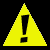 Matin : 8h30 – 11h45		Après-midi : 13h30 - 16h30Ouverture du portail le matin : 8h15 à 8h30 et 11h30 à 11h50Ouverture du portail l’après-midi : 13h20 à 13h30 et 16h20 à 18h151 agenda (pas de cahier de texte)1 pochette de papier calque2 trousses2 distributeurs de mouchoirs en papier1 paire de ciseaux1 sac à goûters1 chiffon pour l'ardoise1 pinceau n°2 et 1 pinceau n°181 tube de colle « scotch » - Gel vert1 rouleau d'essuie-tout1 calculette1 boîte de gouache (jaune, rouge, bleu, noir, blanc)1 ramette de 500 feuilles – A4 – 80g (A apporter à partir du mardi 5 septembre)1 pochette papier à dessin couleurs 180g (24x32 cm)1 ramette de 500 feuilles – A4 – 80g (A apporter à partir du mardi 5 septembre)1 enveloppe timbrée (20 g) sans adresse